RIFT, Retssikkerhed i Familiers Trivsel, www.rift.centerFormand Susanne Munck, sus.munck@mail.tele.dk     tlf.40750758Kære OrdførerOm Barnets Lov som ifølge Lov-kataloget skal fremlægges inden vinterferienVi skriver til dig, fordi vi er bekymrede over den forrige regerings lovforslag (L44) : ”Barnets Lov”, fordi det er udtryk for lovsjusk, og fordi det ikke vil løse de problemer, der har hersket på området gennem flere årtier.Man har ikke forholdt sig til, hvorfor den nuværende lovgivning ikke overholdes, på trods af at dette er veldokumenteret.Vi håber at kunne påvirke dig og dit parti til, at der bliver iværksat en bedre, grundigere og mere kvalificeret lovforberedende arbejde med inddragelse af relevant faglig viden og erfaring.Vi linker her til desuden vores bemærkninger til lovforslaget, som kan inspirere jeres arbejde med lovforslaget.del-1_foreningen_rift_hoeringssvar_Barnets-Lov.pdfVi har nedenfor indsat de vigtigste pointer fra vores høringssvar Det er godt, at lovudkastet i et vist omfang giver bedre muligheder for at sikre børnenes rettigheder, men det er vigtigt, at loven er helhedsorienteret og sikrer kvalitet, implementering og retssikkerhed hele vejen rundt. Og det gør det fremlagte lovforslag ikke. Der er mange personer, foreninger og grupper, der har indsendt høringssvar og som er kritiske overfor det uigennemtænkte lovforslag, som ikke vil afhjælpe manglen på retssikkerhed eller sikre kvaliteten på området.Lovforslaget, som det foreligger, lever ikke op til de løfter, som aftalepartierne fik, om f.eks. bedre hjælp og støtte til forældre.Vores forenings høringssvar er afgrænset ift. vores erfaringer, som især er om børnesager, som de opleves af forældre (og deres § 54-støttepersoner).Vi henviser derfor supplerende til de mange foreninger og fagpersoner, der har gjort indsigelser.Det kapitel i forslaget, der handler om hjælp og støtte til forældrene under anbringelsen er, det korteste kapitel i loven og stort set kopieret fra nuværende lov, som hverken er tilstrækkelig eller i øvrigt overholdes. Dette er et overset problem i retssystemet, og der kan reelt ikke klages over det nogen steder. PS: RIFT afholder 30. marts 2023 en konference om manglen på retssikkerhed på børneområdet i Fællessalen /Christiansborg program og invitation vil fra sidst i januar kunne findes på   www.rift.centerVenlig hilsenForeningen RIFTSusanne Munck, FormandForeningen RIFT (Retssikkerhed i Familiers Trivsel) www.rift.center,  modtog i 2020 Menneskerettighedsprisen sammen med foreningen DAV (De Anbragtes Vilkår) bl.a. på baggrund af vores stemmer op til fremlæggelse af regeringsudspillet (januar 2021) og den politiske aftale (maj 2021) "Børnene Først".Fra RIFTs høringssvar:del-1_foreningen_rift_hoeringssvar_Barnets-Lov.pdfPå vores hjemmeside er der flere case-samlinger tilgængelige, som belyser og dokumenterer problemerne på børneområdet.  Politik - tema-arr - udgivelser | rift.centerKort om væsentlige forhold, der bør tages hånd: Loven kan ikke stå alene, men skal og må suppleres af yderligere tiltag: Kvalitetsreform, som bl.a. indebærer kvalificering af uddannelsen (påkrævet certificeret overbygningsuddannelse til de socialrådgivere, der skal udføre så vigtigt et arbejde), øget fokus på tværfaglighed, øget forskning mmRetssikkerhedsreform: Ændringer af det nuværende retssystem (Børne- og ungeudvalget, Ankestyrelsen, byret) og etablering af reel mulighed for at klage over sagsbehandlingen.Det er nødvendigt med sådanne justeringer og ændringer, for at en ny lov skal kunne fungere, ellers ender vi med de samme problemer og svigt af børnene og deres familier, som vi har set i de forløbne årtier.Der er lagt op til en nedsættelse af proceskravene – hvilket vil være særdeles problematisk, hvis ikke der er gennemført ovenfornævnte forbedringer af retssikkerheden.FORÆLDREKOMPETENCEUNDERSØGELSERNE, som har så afgørende betydning SKAL kvalitetssikres.HJÆLP OG STØTTE TIL FORÆLDRENE skal sikres. I lovforslaget er der lagt op til status quo ift. nuværende lov – trods dokumenteret viden om, at forældrene sjældent tilbydes tilstrækkelig hjælp og støtte. Familieindsatserne skal sikres med forbedring og klargøring af loven. Herunder krav om opdrag, evalueringer af indsatser mm. Kvaliteten skal sikres ved øget forskning og bedre uddannelse. Rammerne og vilkårene for hhv. samvær mellem børn og  biologiske forældre og samarbejdet mellem anbringelsessted og biologiske forældre skal kvalitetssikres i loven – suppleret af forskning og bedre uddannelser.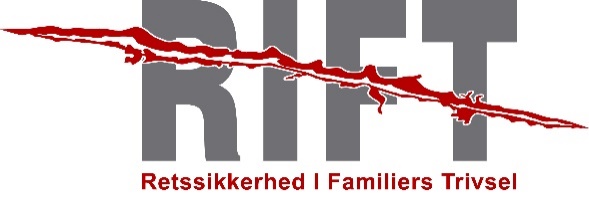 